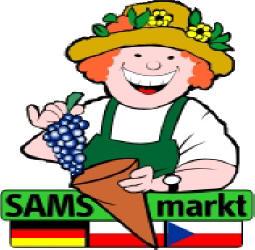 Podanie o wzięcie udziału w targu SAMSmarkt 24.06.2017Czas składania podań upływa 28.05.2017Organizator i organizacjaStadtverwaltung ZittauMarktleitungMarkt 102763 ZittauStadtverwaltung ZittauMarktleitungMarkt 102763 Zittau IHI Zittau IHI ZittauStadtverwaltung ZittauMarktleitungMarkt 102763 ZittauStadtverwaltung ZittauMarktleitungMarkt 102763 Zittau✉•info@samsmarkt.deZ dopiskiem: SAMSmarktwww.samsmarkt.dewww.facebook.com/samsmarkt•www.zittau.dewww.facebook.com/stadtzittauNiniejszym oświadczam, że chcę wziąć udział w targu SAMSmarkt, który odbędzie się w sobotę 24.06.2017 w Zittau. Jeśli wypełniają Państwo formularz ręcznie, proszę pisać litery drukowane.Niniejszym oświadczam, że chcę wziąć udział w targu SAMSmarkt, który odbędzie się w sobotę 24.06.2017 w Zittau. Jeśli wypełniają Państwo formularz ręcznie, proszę pisać litery drukowane.Niniejszym oświadczam, że chcę wziąć udział w targu SAMSmarkt, który odbędzie się w sobotę 24.06.2017 w Zittau. Jeśli wypełniają Państwo formularz ręcznie, proszę pisać litery drukowane.Niniejszym oświadczam, że chcę wziąć udział w targu SAMSmarkt, który odbędzie się w sobotę 24.06.2017 w Zittau. Jeśli wypełniają Państwo formularz ręcznie, proszę pisać litery drukowane.Niniejszym oświadczam, że chcę wziąć udział w targu SAMSmarkt, który odbędzie się w sobotę 24.06.2017 w Zittau. Jeśli wypełniają Państwo formularz ręcznie, proszę pisać litery drukowane.Firma:Nazwisko:Osoba kontaktowa:Adres:Telefon:Fax:  E-Mail:Numer działalności (obwoźnej):ograniczony do: /nieograniczonyograniczony do: /nieograniczonyograniczony do: /nieograniczonyograniczony do: /nieograniczonyAsortyment/ Rodzaj towarów:Wielkość stanowiska: mb mb mb mbMobilny punkt sprzedaży: Samochód   ☐Tak  ☐ Nie  ☐Tak  ☐ Nie m mMobilny punkt sprzedaży: Przyczepa  ☐Tak  ☐ Nie  ☐Tak  ☐ Nie m mPotrzebne przyłącze do wody:  ☐Tak  ☐ Nie  ☐Tak  ☐ Nierodzaj przyłącza/ rozmiar:  rodzaj przyłącza/ rozmiar:  Prąd:  ☐Tak  ☐ Nie  ☐Tak  ☐ Nie(kW): (kW): Niepotrzebne skreślić! Zapoznałem/ Zapoznałam się z regulaminem targu SAMSmarkt i akceptuję wszystkie ustalenia w nim zawarte!Niepotrzebne skreślić! Zapoznałem/ Zapoznałam się z regulaminem targu SAMSmarkt i akceptuję wszystkie ustalenia w nim zawarte!Niepotrzebne skreślić! Zapoznałem/ Zapoznałam się z regulaminem targu SAMSmarkt i akceptuję wszystkie ustalenia w nim zawarte!Niepotrzebne skreślić! Zapoznałem/ Zapoznałam się z regulaminem targu SAMSmarkt i akceptuję wszystkie ustalenia w nim zawarte!Niepotrzebne skreślić! Zapoznałem/ Zapoznałam się z regulaminem targu SAMSmarkt i akceptuję wszystkie ustalenia w nim zawarte!Data:  ____________________Data:  ____________________  Podpis: ____________________  Podpis: ____________________  Podpis: ____________________Adres zwrotny:Drogą Pocztową: Tradition und Zukunft Zittau e.V.Thorsten Walkstein Milchstraße 1602763 Zittau E-mail:  info@samsmarkt.deZ dopiskiem SAMSmarktCieszymy się na Państwa obecność: Zespół SAMSmarkt w imieniu Miasta ZittauAdres zwrotny:Drogą Pocztową: Tradition und Zukunft Zittau e.V.Thorsten Walkstein Milchstraße 1602763 Zittau E-mail:  info@samsmarkt.deZ dopiskiem SAMSmarktCieszymy się na Państwa obecność: Zespół SAMSmarkt w imieniu Miasta Zittau